ПриложениеКурский филиал Финуниверситета открывает двери

24 апреля в 12:00 приглашаем на День открытых дверей абитуриентов и их родителей в очном формате!

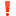  Все самые актуальные новости о приемной кампании 2021 года
 Новые востребованные программы подготовки
 Общение с руководством филиала и преподавателями
 Правила приема, проходные баллы и статистика приема 2020 года
 Программа двойного диплома
 Программы стажировок
 Трудоустройство студентов и выпускников
 Встреча с партнерами-работодателями университета
 Мастер-классы, посвященные профориентации и карьере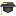 
Зарегистрированные участники Дня открытых дверей получат полезные материалы для подготовки к ЕГЭ и сертификат участника, дающий преимущество при поступлении в ведущий финансовый вуз страны. Зарегистрировать можно по ссылке: https://forms.gle/i47zuG76F8YDcZC36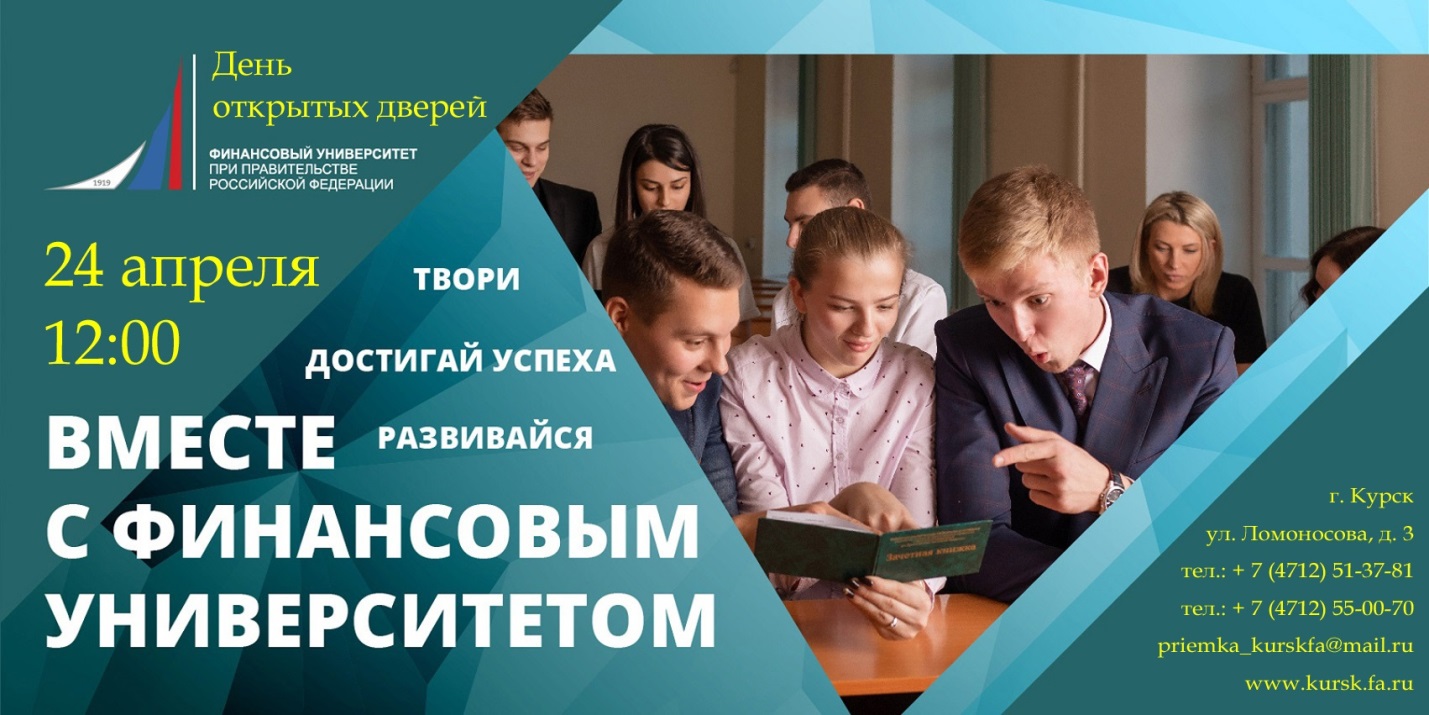 